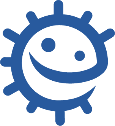 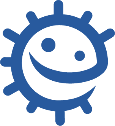 1. Infectious MicrobeDiseaseBacteriaChlamydiaVirusChickenpox, Flu, Measles, FungiThrush2. SymptomsDiseaseAsymptomaticChlamydia, FeverFlu, Measles, Chickenpox, RashChickenpox, MeaslesSore throatFluWhite discharge Chlamydia, Thrush3. TransmissionDiseaseSexual contactChlamydia,  ThrushTouchFlu, Measles, ChickenpoxInhalationFlu, Measles, ChickenpoxMouth to mouthFlu4. PreventionDiseaseWash handsFlu, Measles, ChickenpoxCover coughs and sneezesFlu, Measles, ChickenpoxUse a condomChlamydia, ThrushAvoid unnecessary antibiotic useThrushVaccinationChickenpox, Measles, Flu5. TreatmentDiseaseAntibioticsChlamydiaBed restChickenpox, Measles, FluAntifungalsThrushFluid intakeChickenpox, Measles, Flu